                                      MERSİN ŞEHİR EĞİTİM VE ARAŞTIRMA HASTANESİ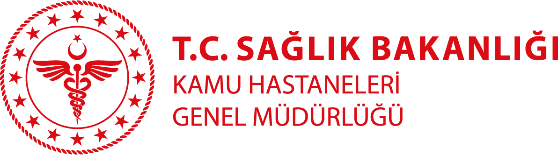                                          ÖZGEÇMİŞOpr.Dr.Hüseyin PÜLAT                                                                                               Branşı: Cerrahi OnkolojiYabancı Diller: İngilizceKlinik: Cerrahi OnkolojiTıbbi ilgi ve uzmanlık alanları:Cerrahi OnkolojiEğitimi: Çukurova Üniversitesi Tıp FakültesiTrakya Üniversitesi İsparta ÜniversitesiÇalışılan Kurumlar:Mersin Şehir Eğitim ve Araştırma HastanesiYayınlar: 